ЛУЦЬКА  РАЙОННА  РАДА  ВОЛИНСЬКОЇ  ОБЛАСТІРІШЕННЯПро Порядок відрахування частини чистого прибутку (доходу) до районного бюджету від підприємств, що належать до районної комунальної власності Відповідно до пункту 12 статті 64-1 Бюджетного кодексу України, пункту 2 статті 43 Закону України «Про місцеве самоврядування в Україні», Закону України «Про засади державної регуляторної політики у сфері господарської діяльності», рекомендацій постійної комісії з питань бюджету, фінансів та цінової політики від ___№____ «Про проєкт рішення «Про Порядок відрахування частини чистого прибутку (доходу) до районного бюджету від підприємств, що належать до районної комунальної власності», висновку постійної комісії з питань депутатської діяльності, місцевого самоврядування, захисту прав людини, законності, боротьби із злочинністю та корупцією від _____№______«Про відповідність проекту регуляторного акту «Про Порядок відрахування частини чистого прибутку (доходу) до районного бюджету від підприємств, що належать до районної комунальної власності» положенням Закону України «Про засади державної регуляторної політики у сфері господарської діяльності»»,  метою створення механізму відрахування частини чистого прибутку (доходу) до районного бюджету від підприємств, що належать до районної комунальної власності, районна рада вирішила:Затвердити Порядок відрахування частини чистого прибутку (доходу) від підприємств, що належать до районної комунальної власності до районного бюджету (додається).Керівникам підприємств, що належать до районної комунальної власності забезпечити відрахування до районного бюджету частини чистого прибутку (доходу), відповідно до затвердженого порядку.Рішення набирає чинності з 01 січня 2023 року.Контроль за виконанням даного рішення покласти на постійну комісію з питань бюджету, фінансів та цінової політики. Голова районної ради                                                    Олександр ОМЕЛЬЧУКЯсинська  247077Литвак  247077Дата оприлюднення 13.08.2021 (зі змінами)                                                                                                               Додаток до рішення районної ради                                                                                           _________№_______Порядок відрахування частини чистого прибутку (доходу) до районного бюджету від підприємств,  що належать до районної комунальної власності (далі – Порядок)1. Відповідно до Порядку комунальні підприємства здійснюють відрахування до районного бюджету частину чистого прибутку (доходу) за результатами щоквартальної фінансово-господарської діяльності.2. Відрахування частини чистого прибутку (доходу) за результатами фінансово-господарської діяльності здійснюються комунальними підприємствами, які належать до районної комунальної власності, у розмірі 50 (п’ятдесят) відсотків чистого прибутку (доходу), розрахованого згідно з положеннями (стандартами) бухгалтерського обліку.3. Частина чистого прибутку (доходу) сплачується комунальними підприємствами до районного бюджету наростаючим підсумком щоквартальної фінансово-господарської діяльності за відповідний період у строк, встановлений для сплати податок на прибуток підприємств.4. Визначена відповідно до цього Порядку частина чистого прибутку (доходу) сплачується у строки, встановлені для сплати податку на прибуток підприємств, і зараховується на відповідні рахунки з обліку надходжень до районного бюджету, відкриті в органах Державного казначейства.5. Одночасно зі сплатою частини чистого прибутку (доходу) до районного бюджету платники податку нараховують та вносять до бюджету авансовий внесок з податку на прибуток за діючою ставкою по даному податку, що нарахований на суму дивідендів (частини прибутку), призначених для виплати. Зазначений авансовий внесок вноситься до бюджету (до/або) одночасно із сплатою частини прибутку.ЛитвакЯсинська________________Луцьк №__________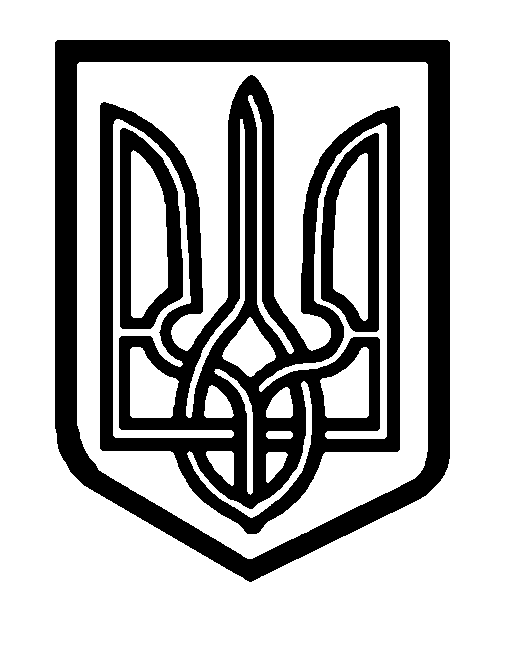 